Anexa nr. 5la Regulamentul cu privire la transferul de credit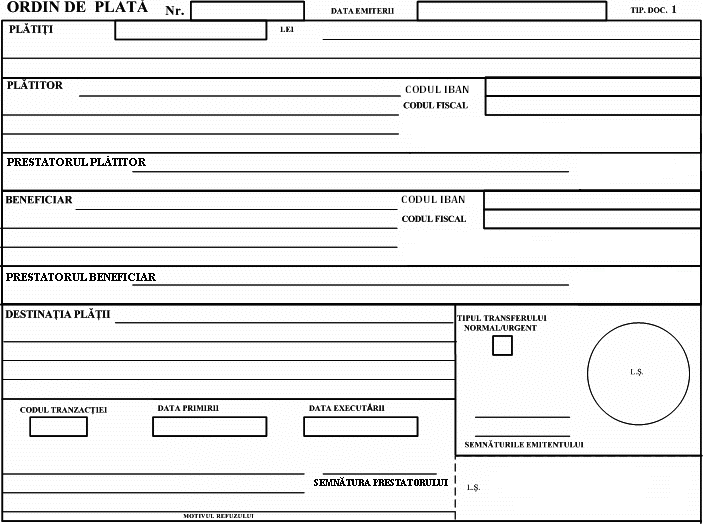 